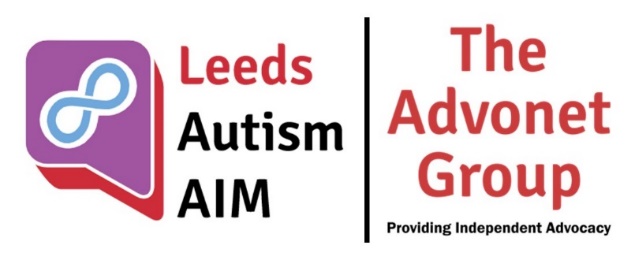 Leeds Autism AIM’s travel pagesMy travel communication profileHoliday OverviewHoliday OverviewDestinationTrip start dateTrip end dateNumber of nightsNumber of travellersExpected WeatherList of travellersList of travellersList of travellersList of travellersNamePhone numberMedical conditionsExtra notesGetting thereGetting thereDateMode of transportPlane  Train  Car  Ferry  Coach  Bus How will you get there?Check in timeDepart timeEstimated time of arrivalAirportAirport addressFlight numberGateArrival locationBaggage allowance Any stop overs?Extra notesAccommodationAccommodationName of hotelAddressRoom numberCheck in date & timeCheck out date & timeExtra notes		Return journey flight		Return journey flightDateMode of transportPlane  Train  Car  Ferry  Coach  Bus How will you get there?Check in timeDepart timeEstimated time of arrivalAirport/stop/stationAirport/stop/station addressFlight numberGateArrival locationBaggage allowance Any stop overs?Extra notesTrip plannerTrip plannerTrip plannerSights to seePlaces to visitThings to doThings to eat and drinkActivitiesTours and ticketsPre-travel checklistPre-travel checklistMonth before departure e.g. vaccinations, travel money, plane/train/coach/ferry ticketsMonth before departure e.g. vaccinations, travel money, plane/train/coach/ferry ticketsWeek before departure e.g. packing, medication, clothesWeek before departure e.g. packing, medication, clothesDay before departure e.g. passport, hand luggage Day before departure e.g. passport, hand luggage Packing listPacking listPacking listPacking listPacking listPacking listPacking listPacking listPacking listPacking listPacking listPacking listPacking listPacking listPacking listPacking listEssentialsFUNDSFUNDSTRAVEL INFOTRAVEL INFOTRAVEL INFOTRAVEL INFOTRAVEL INFOTravel ticketsTravel ticketsTravel ticketsTravel ticketsCar insuranceEssentialsWalletPassportPassportPassportPassportTravel confirmationTravel confirmationTravel confirmationTravel confirmationAutism Alert CardEssentialsCashVisaVisaVisaVisaTravel guideTravel guideTravel guideTravel guidePhone appsEssentialsCredit cardDriving LicenceDriving LicenceDriving LicenceDriving LicenceTravel InsuranceTravel InsuranceTravel InsuranceTravel InsuranceEssentialsDebit cardItinerary Itinerary Itinerary Itinerary Important numbersImportant numbersImportant numbersImportant numbersEssentialsForeign currencyMaps & DirectionsMaps & DirectionsMaps & DirectionsMaps & DirectionsMedical documentsMedical documentsMedical documentsMedical documentsTravel aidsWalking StickWalking StickWalking StickWalking StickWalking StickWalking StickNoise cancelling headphonesNoise cancelling headphonesNoise cancelling headphonesNoise cancelling headphonesNoise cancelling headphonesNoise cancelling headphonesNoise cancelling headphonesTravel aidsCollapsible StoolCollapsible StoolCollapsible StoolCollapsible StoolCollapsible StoolCollapsible StoolEarplugsEarplugsEarplugsEarplugsEarplugsEarplugsEarplugsTravel aidsComfort itemsComfort itemsComfort itemsComfort itemsComfort itemsComfort itemsSnacks/drinks/chewing gumSnacks/drinks/chewing gumSnacks/drinks/chewing gumSnacks/drinks/chewing gumSnacks/drinks/chewing gumSnacks/drinks/chewing gumSnacks/drinks/chewing gumTravel aidsStim toysStim toysStim toysStim toysStim toysStim toysSleeping eye maskSleeping eye maskSleeping eye maskSleeping eye maskSleeping eye maskSleeping eye maskSleeping eye maskTravel aidsSun/reading glassesSun/reading glassesSun/reading glassesSun/reading glassesSun/reading glassesSun/reading glassesCommunication T-shirtCommunication T-shirtCommunication T-shirtCommunication T-shirtCommunication T-shirtCommunication T-shirtCommunication T-shirtTravel aidsFun activities (book, music, games, art etc)Fun activities (book, music, games, art etc)Fun activities (book, music, games, art etc)Fun activities (book, music, games, art etc)Fun activities (book, music, games, art etc)Fun activities (book, music, games, art etc)Travel pillowTravel pillowTravel pillowTravel pillowTravel pillowTravel pillowTravel pillowTravel aidsBottled waterBottled waterBottled waterBottled waterBottled waterBottled waterMedication e.g. motion sickness, insulin, anxiety meds, inhalersMedication e.g. motion sickness, insulin, anxiety meds, inhalersMedication e.g. motion sickness, insulin, anxiety meds, inhalersMedication e.g. motion sickness, insulin, anxiety meds, inhalersMedication e.g. motion sickness, insulin, anxiety meds, inhalersMedication e.g. motion sickness, insulin, anxiety meds, inhalersMedication e.g. motion sickness, insulin, anxiety meds, inhalersClothingBASICSBASICSCASUALCASUALCASUALCASUALCASUALFOOT WEARFOOT WEARFOOT WEARFOOT WEARFOOT WEARACCESSORIESACCESSORIESACCESSORIESClothingUnderwearT-shirtsT-shirtsT-shirtsTrainersTrainersTrainersBeltBeltClothingSocksVest/tank topVest/tank topVest/tank topSandals/flip flopsSandals/flip flopsSandals/flip flopsTiesTiesClothingBrasShirtsShirtsShirtsWater ShoesWater ShoesWater ShoesCapCapClothingPJ’s/sleep wearJeansJeansJeansFancy Shoes/HeelsFancy Shoes/HeelsFancy Shoes/HeelsWatch Watch ClothingOUTWEAROUTWEARshortsshortsshortsSlippersSlippersSlippersJewelleryJewelleryClothingJacket / CoatsSwimsuitsSwimsuitsSwimsuitsWalking shoesWalking shoesWalking shoesSunglassesSunglassesClothingHat/Scarf/GlovesCardigan/layersCardigan/layersCardigan/layersReading glassesReading glassesHygieneToothbrushDeodorantDeodorantDeodorantRazorRazorRazorTissuesTissuesHygieneToothpaste/flossFace WashFace WashFace WashPerfumePerfumePerfumeCotton padsCotton padsHygieneMouth WashToner/CleanserToner/CleanserToner/CleanserMakeupMakeupMakeupCotton budsCotton budsHygieneSoap/Body washMoisturiserMoisturiserMoisturiserMakeup removerMakeup removerMakeup removerTweezersTweezersHygieneShampooSuncreamSuncreamSuncreamPads/tamponsPads/tamponsPads/tamponsInsect repellentInsect repellentHygieneConditionerLip balmLip balmLip balmNail fileNail fileNail fileMedication (all)Medication (all)HygieneBrush/combContact lenses & caseContact lenses & caseContact lenses & caseHand wipesHand wipesHand wipesPain ReliefPain ReliefHygieneHair accessoriesShaving CreamShaving CreamShaving CreamHand sanitiserHand sanitiserHand sanitiserFirst aid/ plastersFirst aid/ plastersOtherMISCELLANEOUSMISCELLANEOUSMISCELLANEOUSMISCELLANEOUSTECHNOLOGYTECHNOLOGYTECHNOLOGYTECHNOLOGYTECHNOLOGYLAUNDRYLAUNDRYLAUNDRYLAUNDRYLAUNDRYLAUNDRYOtherBackpackBackpackBackpackphonephonephonephoneFabric SoftenerFabric SoftenerFabric SoftenerFabric SoftenerFabric SoftenerOtherPursesPursesPursesCameraCameraCameraCameraFabric WashFabric WashFabric WashFabric WashFabric WashOtherBeach bagBeach bagBeach bagMusic & headphonesMusic & headphonesMusic & headphonesMusic & headphonesStain removerStain removerStain removerStain removerStain removerOtherBum/small bagBum/small bagBum/small bagALL chargersALL chargersALL chargersALL chargersTravel ironTravel ironTravel ironTravel ironTravel ironOtherumbrellaumbrellaumbrellaBatteriesBatteriesBatteriesBatteriesSewing kitSewing kitSewing kitSewing kitSewing kitOtherSports gearSports gearSports gearFlashlightFlashlightFlashlightFlashlightLaundry bagLaundry bagLaundry bagLaundry bagLaundry bagTravel ItineraryTravel ItineraryTravel ItineraryTravel ItineraryTravel ItineraryTravel ItineraryTravel ItineraryTravel ItineraryDateDay 1Day 2Day 3Day 4Day 5Day 6Day 7DateMORNINGMIDDAYEVENINGTravel ItineraryTravel ItineraryTravel ItineraryTravel ItineraryTravel ItineraryTravel ItineraryTravel ItineraryTravel ItineraryDateDay 8Day 9Day 10Day 11Day 12Day 13Day 14DateMORNINGMIDDAYEVENING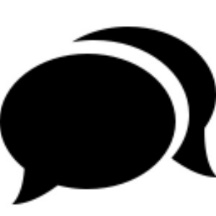 1. How I communicate
This is where I talk about my preferred ways of communicating, what tools and apps I use and how I normally talk to people I’m close to in certain situations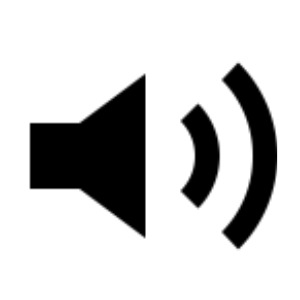 2. Meltdowns/shutdowns
What is likely to happen if I have a meltdown or shutdown and what strategies I use to get back to normal.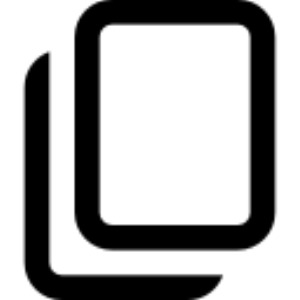 3. Masking
This is where I often hide the fact that I am autistic, and when I try to act non-autistic in order to fit in and hide how I am feeling. Masking can be really exhausting for me. Examples of masking include saying I’m fine when I’m not, not having a meltdown or shutdown in public and maintaining eye contact even if it’s uncomfortable.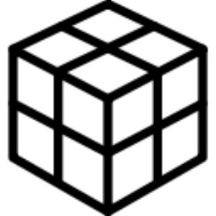 4. Stimming
This is where I would do something like fidget, rock back and forth or make repetitive noises if I’m feeling stressed, anxious or overloaded. Stimming (self-stimulatory behaviour) is something I do to help me feel calm and normal. Examples of when I might stim include during a meeting, in a social situation I find uncomfortable or in a busy environment like a shopping centre or train station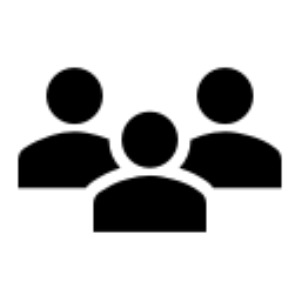 5. My preferred social events
What type of events I like to socialise in. Examples include going to the cinema, going for a meal in a restaurant with friends or watching some live sport at home with friends and/or family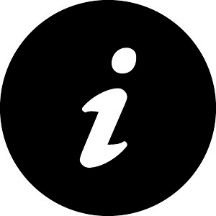 6. Other things you should know about me
Anything else that I haven’t yet mentioned in this profile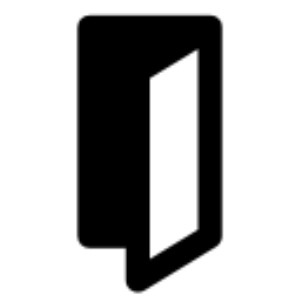 7. Pulling out of social events
If I cancel on a social event or meeting at the last minute, please don’t see this as a sign of bad friendship. When this happens, it is usually from feeling tired, socially exhausted or overloaded. Please let me know if I need to tell the hotel or tour organisers that I am pulling out of any tours/events.